роликоопоры желобчатыеЛЕГКОЙ конструкции (Исполнение 1)роликоопоры желобчатыеЛЕГКОЙ конструкции (Исполнение 1)роликоопоры желобчатыеЛЕГКОЙ конструкции (Исполнение 1)роликоопоры желобчатыеЛЕГКОЙ конструкции (Исполнение 1)роликоопоры желобчатыеЛЕГКОЙ конструкции (Исполнение 1)роликоопоры желобчатыеЛЕГКОЙ конструкции (Исполнение 1)роликоопоры желобчатыеЛЕГКОЙ конструкции (Исполнение 1)роликоопоры желобчатыеЛЕГКОЙ конструкции (Исполнение 1)роликоопоры желобчатыеЛЕГКОЙ конструкции (Исполнение 1)ЗАКАЗЧИКЗАКАЗЧИКЗАКАЗЧИКЗАКАЗЧИКЗАКАЗЧИКроликоопоры желобчатыеЛЕГКОЙ конструкции (Исполнение 1)роликоопоры желобчатыеЛЕГКОЙ конструкции (Исполнение 1)роликоопоры желобчатыеЛЕГКОЙ конструкции (Исполнение 1)роликоопоры желобчатыеЛЕГКОЙ конструкции (Исполнение 1)роликоопоры желобчатыеЛЕГКОЙ конструкции (Исполнение 1)роликоопоры желобчатыеЛЕГКОЙ конструкции (Исполнение 1)роликоопоры желобчатыеЛЕГКОЙ конструкции (Исполнение 1)роликоопоры желобчатыеЛЕГКОЙ конструкции (Исполнение 1)роликоопоры желобчатыеЛЕГКОЙ конструкции (Исполнение 1)роликоопоры желобчатыеЛЕГКОЙ конструкции (Исполнение 1)роликоопоры желобчатыеЛЕГКОЙ конструкции (Исполнение 1)роликоопоры желобчатыеЛЕГКОЙ конструкции (Исполнение 1)роликоопоры желобчатыеЛЕГКОЙ конструкции (Исполнение 1)роликоопоры желобчатыеЛЕГКОЙ конструкции (Исполнение 1)роликоопоры желобчатыеЛЕГКОЙ конструкции (Исполнение 1)роликоопоры желобчатыеЛЕГКОЙ конструкции (Исполнение 1)роликоопоры желобчатыеЛЕГКОЙ конструкции (Исполнение 1)роликоопоры желобчатыеЛЕГКОЙ конструкции (Исполнение 1)роликоопоры желобчатыеЛЕГКОЙ конструкции (Исполнение 1)роликоопоры желобчатыеЛЕГКОЙ конструкции (Исполнение 1)роликоопоры желобчатыеЛЕГКОЙ конструкции (Исполнение 1)роликоопоры желобчатыеЛЕГКОЙ конструкции (Исполнение 1)роликоопоры желобчатыеЛЕГКОЙ конструкции (Исполнение 1)роликоопоры желобчатыеЛЕГКОЙ конструкции (Исполнение 1)роликоопоры желобчатыеЛЕГКОЙ конструкции (Исполнение 1)роликоопоры желобчатыеЛЕГКОЙ конструкции (Исполнение 1)роликоопоры желобчатыеЛЕГКОЙ конструкции (Исполнение 1)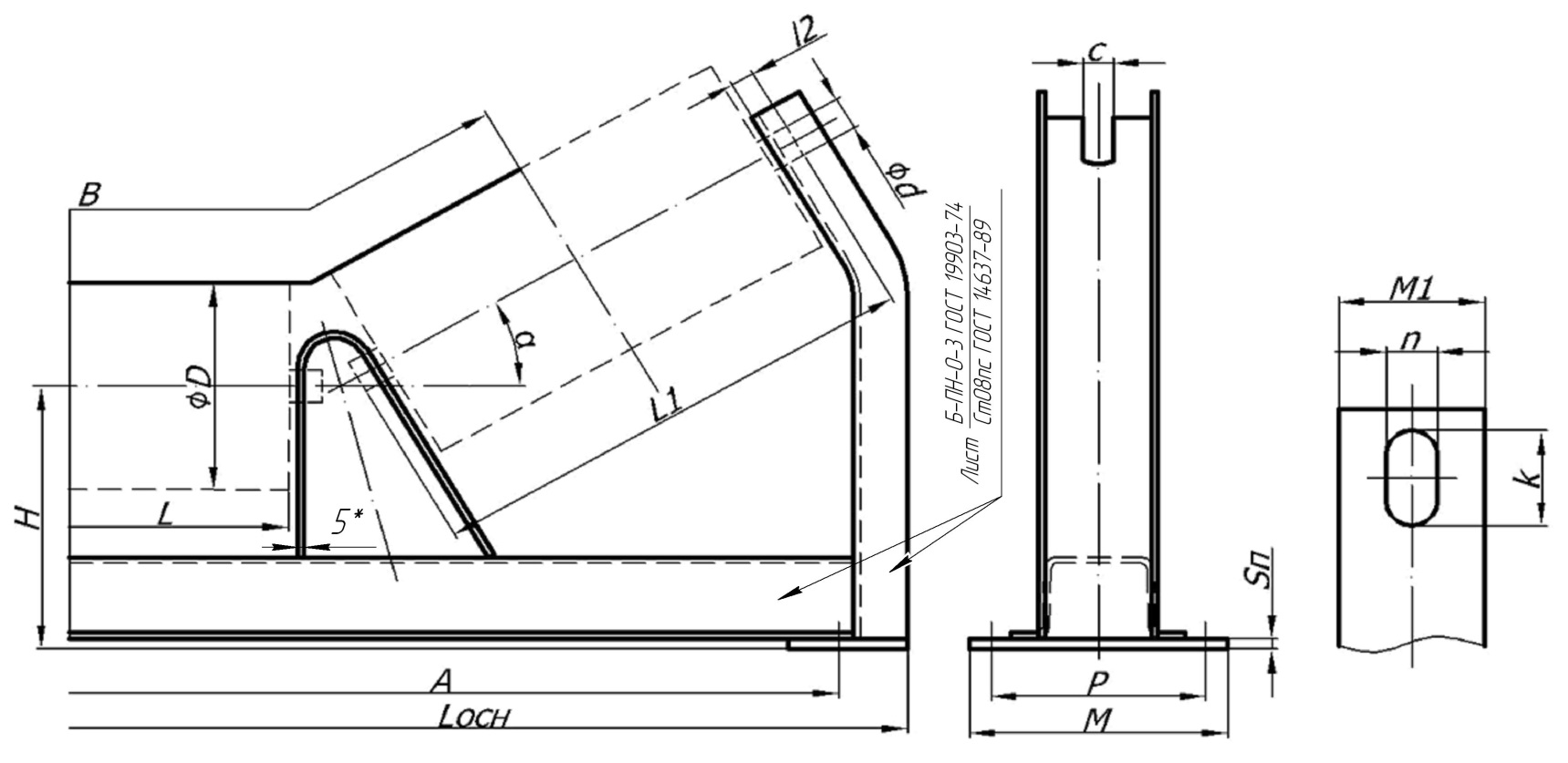 BDαHALОСНLLL1l2dcMM1nkkPSПКол-воПримечаниеПримечание